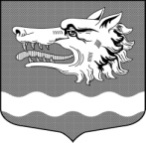 Администрация муниципального образования Раздольевскоее сельское поселение                муниципального образования Приозерский муниципальный район Ленинградской областиПОСТАНОВЛЕНИЕ13 февраля  2017 года                                                                                    № 14Об      утверждении     Порядка        представлениясведений об адресах сайтов и (или) страниц сайтов                                                            в  информационно - телекоммуникационной   сети«Интернет»     гражданами,    претендующими    назамещение  должностей   муниципальной  службы,муниципальными    служащими      администрации муниципального      образования      Раздольевское          сельское    поселение В соответствии с Федеральным законом от 30.06.2016 N 224-ФЗ
"О внесении изменений в Федеральный закон "О государственной гражданской службе Российской Федерации" и Федеральный закон                        "О муниципальной службе в Российской Федерации", а также распоряжением Правительства Российской Федерации от 28 декабря 2016 года № 2867-р,  администрация муниципального образования Раздольевское сельское поселение муниципального образования Приозерский муниципальный район Ленинградской области ПОСТАНОВЛЯЕТ:Утвердить Порядок представления сведений об адресах сайтов и (или)страниц сайтов в информационно-телекоммуникационной сети «Интернет» гражданами, претендующими на замещение должностей муниципальной службы, муниципальными служащими администрации муниципального образования Раздольевское сельское поселение муниципального образования Приозерский муниципальный район Ленинградской области, согласно приложению.Опубликовать данное постановление в средствах массовойинформации и разместить на официальном сайте администрации муниципального образования Раздольевское сельское поселение.Постановление вступает в силу на следующий день после егоофициального опубликования.И.О. Главы администрации                                                          Н.В. РоманенкоС приложением можно ознакомиться на сайте администрации МО Раздольевское сельское поселение. 